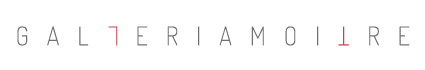 Un'idea di strutturaInaugurazione: 4 febbraio 2014 h.18:00In mostra: 5 febbraio -1 marzo 2014La Galleria Moitre è lieta di presentare la personale di Leonardo Rinaldi, Luciano Sestito e Nicola Menga  ,  facenti parte del gruppo artistico e curatoriale VVVb.Il Senso è una misteriosa bestia, che imprime il suo passaggio sul fango della nostra percezione. Quel che ci rimane, se vogliamo comprendere questo essere schivo, è la traccia che lascia in noi di volta in volta. Una traccia parziale e incompleta, certamente, che però tradisce un'evidenza di organizzazione e anche suggerisce quello che della matrice manca. Allora a partire da questo residuo ci è possibile dedurre, ipotizzare le forme e i criteri di ciò che stiamo tentando di studiare. Così facendo strutturiamo la nostra idea del Senso e della sua costituzione. Ne consegue che ogni interpretazione sarà differente da individuo a individuo. E anche l'interpretazione del singolo soggetto si modificherà nell'arco della sua esistenza. E' forse per questo motivo che possono esistere infinite rappresentazioni dello stesso Senso? Ed è per ciò, ancora, che approdi così svariati a volte sembrano equivalersi? Legati fra loro nella Storia da un senso comune, come lemmi diversi di un'unica lingua. Che l'infinitamente indefinibile, abbia infinite traduzioni e una sola identità? Galleria Moitre, Via Santa Giulia 37 bis, Torino -  3381426301- email: galleriamoitr@gmail.com-ww.galleriamoitre.com, martedì – sabato dalle 15 alle 19